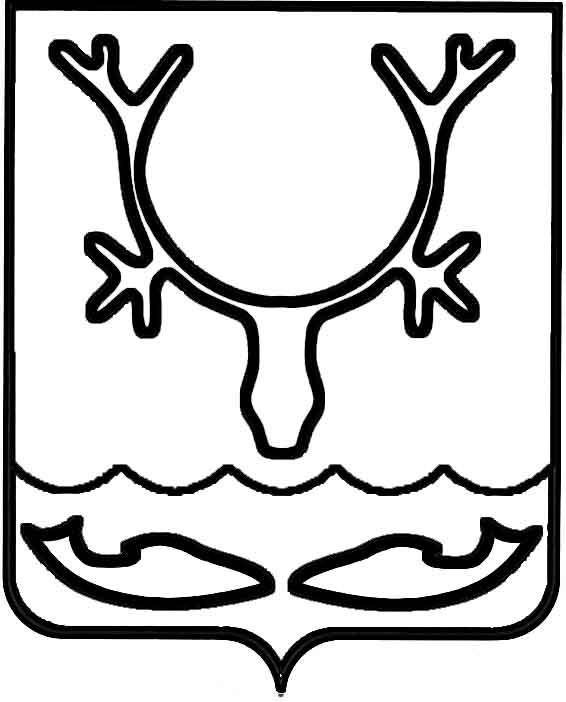 Администрация муниципального образования
"Городской округ "Город Нарьян-Мар"ПОСТАНОВЛЕНИЕРуководствуясь статьями 20 и 26 Федерального закона от 14.11.2002 № 161-ФЗ "О государственных и муниципальных унитарных предприятиях", Администрация муниципального образования "Городской округ "Город Нарьян-Мар"П О С Т А Н О В Л Я Е Т:Внести в Положение о проведении обязательного аудита бухгалтерской (финансовой) отчетности муниципальных предприятий муниципального образования "Городской округ "Город Нарьян-Мар, утвержденное постановлением Администрации МО "Городской округ "Город Нарьян-Мар" от 01.12.2015 № 1384 (далее – Положение), следующие изменения:1.1. Дополнить Положение пунктом 4.1 следующего содержания:"4.1. Отбор аудиторской организации или индивидуального аудитора осуществляется путем проведения открытого конкурса.Основанием для проведения открытого конкурса по отбору аудиторской организации или индивидуального аудитора для осуществления обязательного ежегодного аудита Предприятий является решение Администрации муниципального образования "Городской округ "Город Нарьян-Мар" о проведении обязательного ежегодного аудита финансовой (бухгалтерской) отчетности Предприятий.Решение Администрации муниципального образования "Городской округ "Город Нарьян-Мар" о проведении обязательного ежегодного аудита финансовой (бухгалтерской) отчетности Предприятий принимается в форме распоряжения.".1.2. В абзаце первом пункта 7 Положения слова ", а также представитель учредителя предприятия из числа муниципальных служащих Администрации МО "Городской округ "Город Нарьян-Мар" исключить.1.3. В абзаце первом пункта 8 Положения слова ", определенными путем проведения открытого конкурса" исключить. 1.4. В абзаце втором пункта 8 Положения слова "Федеральными стандартами аудиторской деятельности, утвержденными приказом Министерства финансов РФ 
от 20.05.2010 № 46н" заменить словами "международными стандартами аудита, введенными в действие приказом Министерства финансов Российской Федерации 
от 09.01.2019 № 2н "О введении в действие международных стандартов аудита 
на территории Российской Федерации и о признании утратившими силу некоторых приказов Министерства финансов Российской Федерации".1.5. Абзац второй пункта 10 Положения изложить в следующей редакции:"- протокол рассмотрения и оценки заявок на участие в открытом конкурсе 
(с приложением копий заявок и подтверждающих документов) или протокол рассмотрения единственной заявки на участие в открытом конкурсе (с приложением копии заявки и подтверждающих документов);".1.6. Дополнить Положение пунктом 12 следующего содержания:"12. Основаниями для отказа в утверждении независимой аудиторской организации или индивидуального аудитора и размера оплаты ее (его) услуг являются:-	непредставление муниципальным унитарным предприятием документов, предусмотренных пунктом 10 настоящего Положения;-	непроведение муниципальным унитарным предприятием торгов в форме открытого конкурса.".2. Настоящее постановление вступает в силу после его официального опубликования.19.01.2021№28О внесении изменений в Положение                              о проведении обязательного аудита бухгалтерской (финансовой) отчетности муниципальных предприятий муниципального образования "Городской округ "Город        Нарьян-Мар", утвержденное постановлением Администрации МО "Городской округ "Город Нарьян-Мар" от 01.12.2015 № 1384Глава города Нарьян-Мара О.О. Белак